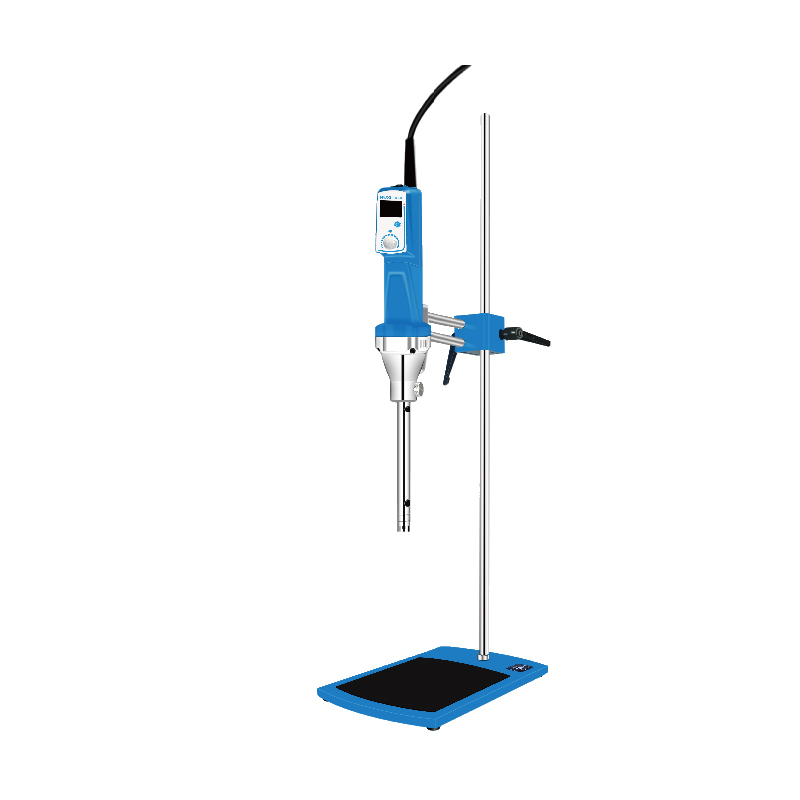 1、产品应用    HR-25D实验室均质乳化机是专为样品均质乳化而设计一款机械设备，可配多种不同规格的工作头快速实现样品的分散、均质、乳化、悬浊、搅拌等，目前，已被广泛应用于生物动植物组织细胞、药品、化妆品、食品、医学、化工等诸多领域；    本公司研发无碳刷直流马达用于均质乳化机的技术突破，突破了国内均质机只有碳刷电机的现状。无碳刷直流马达大大降低了仪器设备工作噪音。可以长时间工作。同时提供无碳粉的环境，保证了样品的碳粉污染风险。2、产品特点多种不同规格工作头，满足2~10000mL的处理量，适用不同的样品处理要求；数显型HR-25D，可以3000~26000转任意设定转速，具备0~999min定时功能，运行结束后仪器自动停止；整机结构设计紧凑，造型精美，为样品均质提供27m/s的线速度；双向支撑杆设计结合双孔位固定夹组成一体化升降调节系统让您的实验，可靠更安全；可搭配温度传感器，实时测定样品温度，到达设定值，自动停止运行，更好的保护样品，让实验安全放心。3、技术参数型号HR-25D主机货号1004022001套装货号1004022002机型数显型电压v200~240频率Hz50~60额定输入功率w1050额定输出功率w750最大输入功率w1350最大输出功率w1050电机类型直流无刷电机转速范围rpm3000~26000转速精度rpm±100转速显示LED调速方式旋钮调节处理容量ml2~10000定时范围min0~999时间显示LCD测温范围℃-10~199套装标配主机+刀头+平板支架主机仪器尺寸mm365*φ90主机包装尺寸mm470*340*205主机净重kg2.5主机毛重kg2.9套装净重kg6.5套装毛重kg9